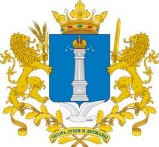 Уважаемая Гульнара Эсфановна!Управление контроля (надзора) и регуляторной политики администрации Губернатора Ульяновской области по результатам рассмотрения проекта постановления Правительства Ульяновской области «О внесении изменений в постановление Правительства Ульяновской области от 19.08.2021 № 383-П» направляет следующее заключение.Заключениеоб оценке регулирующего воздействия проекта постановления Правительства Ульяновской области «О внесении изменений в постановление Правительства Ульяновской области от 19.08.2021 № 383-П»Рассмотрев в соответствии с Законом Ульяновской области от 05.11.2013 № 201-ЗО «О порядке проведения оценки регулирующего воздействия проектов нормативных правовых актов Ульяновской области и проектов муниципальных нормативных правовых актов, порядке проведения экспертизы нормативных правовых актов Ульяновской области и муниципальных нормативных правовых актов, затрагивающих вопросы осуществления предпринимательской и инвестиционной деятельности, и порядке проведения оценки фактического воздействия нормативных правовых актов Ульяновской области», пунктом 4.2 раздела 4 Положения о проведении оценки регулирующего воздействия проектов нормативных правовых актов Ульяновской области, утверждённого постановлением Правительства Ульяновской области от 16.12.2013 № 607-П «Об утверждении Положения о проведении оценки регулирующего воздействия проектов нормативных правовых актов Ульяновской области и признании утратившими силу отдельных постановлений (отдельного положения постановления) Правительства Ульяновской области» (далее – Положение), распоряжением Губернатора Ульяновской области от 28.11.2019 № 1440-р «Об утверждении Положения об управлении контроля (надзора) и регуляторной политики администрации Губернатора Ульяновской области» проект постановления Правительства Ульяновской области «О внесении изменений в постановление Правительства Ульяновской области от 19.08.2021 № 383-П» (далее – проект акта), подготовленный и направленный для подготовки настоящего заключения Министерством природы и цикличной экономики Ульяновской области (далее – разработчик акта), Правительство Ульяновской области сообщает следующее.1. Описание предлагаемого правового регулирования.Проект акта разработан в соответствии со статьёй 78 Бюджетного кодекса Российской Федерации, в целях обеспечения реализации государственной программы Ульяновской области «Охрана окружающей среды и восстановление природных ресурсов в Ульяновской области», утверждённой постановлением Правительства Ульяновской области от 14.11.2019 № 26/572-П «Об утверждении государственной программы Ульяновской области «Охрана окружающей среды и восстановление природных ресурсов в Ульяновской области», и поручения Губернатора Ульяновской области от 03.09.2021                            № 240-ПЧ.Проектом акта вносятся изменения в постановление Правительства Ульяновской области от 19.08.2021 № 383-П «Об утверждении Правил предоставления субсидий из областного бюджета Ульяновской области хозяйствующим субъектам, осуществляющим деятельность в сфере лесопромышленного комплекса, в целях возмещения части их затрат, связанных с приобретением лесохозяйственной техники и (или) оборудования» (далее – постановление Правительства Ульяновской области от 19.08.2021  № 383-П), в том числе:1) изменяется отдельное положение в перечне требований, которым должны соответствовать хозяйствующие субъекты, претендующие на получение субсидий;2) дополняется перечень результатов предоставления субсидий.Кроме того, вносятся изменения технического характера.Постановление вступает в силу на следующий день после дня его официального опубликования.В целом принятие проекта акта направлено на совершенствование мер государственной поддержки хозяйствующим субъектам Ульяновской области, осуществляющим деятельность в сфере лесопромышленного комплекса.2. Проблема, на решение которой направлен предлагаемый способ правового регулирования, оценка негативных эффектов, возникающих в связи с наличием рассматриваемой проблемы.По информации разработчика акта, проект акта разработан в целях реализации поручения Губернатора Ульяновской области от 03.09.2021                           № 240-ПЧ по итогам совещания о ситуации с заработными платами в Ульяновской области.Так, по данным Территориального органа Федеральной службы государственной статистики по Ульяновской области среднемесячная начисленная заработная плата работников в сфере деятельности сельское, лесное хозяйство, охота, рыболовство и рыбоводство, за август 2021 года составила 28 944,2 рубля, что ниже среднемесячной начисленной заработной платы работников по полному кругу организаций Ульяновской области (34 700,8 рублей) на 19,9%.Для исполнения поручения Губернатора Ульяновской об увеличении уровня среднемесячной заработной платы работников Ульяновской области, включая работников лесопромышленного комплекса Ульяновской области, проектом акта предлагается установить результат предоставления субсидии в виде увеличения размера средней заработной платы работников получателя субсидии в текущем году по сравнению с размером средней заработной платы в предшествующем году либо по сравнению со среднестатистическим размером заработной платы, в случае если размер средней заработной платы в предшествующем году меньше среднестатистического размера заработной платы.Таким образом, принятие проекта акта направлено на решение проблемы создания нормативных правовых условий для увеличения уровня среднемесячной заработной платы работников лесопромышленного комплекса Ульяновской области.3. Обоснование целей предлагаемого правового регулирования.По мнению разработчика акта, основной целью разработки предлагаемого правового регулирования является:Таблица 14. Анализ международного опыта, опыта субъектов Российской Федерации в соответствующей сфере.По итогам мониторинга регионального законодательства в части предоставления субсидий хозяйствующим субъектам, осуществляющим деятельность в сфере лесопромышленного комплекса, в целях возмещения части их затрат, связанных с приобретением лесохозяйственной техники и (или) оборудования, установлено, что схожие меры государственной поддержки предоставляются только в Республике Башкортостан и Сахалинской области: Таблица 2По информации разработчика акта, в Российской Федерации также применяются иные меры поддержки развития лесопромышленного комплекса. Так, в рамках программы «Лизинговые проекты» Фонд развития промышленности начал предоставлять деревообрабатывающим предприятиям (ОКВЭД №16) займы на приобретение харвестеров и форвардеров в лизинг под 1% годовых. Также взять в лизинг на льготных условиях теперь можно погрузочно-разгрузочную технику и самоходные машины, включая автопогрузчики и краны.В конце декабря 2020 года стартовала программа совместного финансирования с региональными Фондами развития промышленности «Проекты лесной промышленности». Льготные займы по этой программе предоставляются предприятиям МСП на финансирование проектов по модернизации производственных мощностей для обработки древесины путём приобретения технологического оборудования. В рамках этой программы федеральный и региональные фонды предоставляют совместные займы в размере от 20 до 100 млн рублей под 1% или 3% годовых в соотношении 70% (федеральные средства) на 30% (средства регионов). Для реализации более масштабных проектов предприятия лесной промышленности могут воспользоваться действующей программой ФРП «Проекты развития» и получить займ на сумму от 50 до 500 млн рублей.Кроме того, для финансирования небольших проектов работают отдельные программы региональных фондов развития промышленности – это займы от 1 до 20 млн рублей сроком до 36 месяцев под процентную ставку 2% годовых. При этом, необходимо софинансирование 20% и более процентов бюджета проекта за счёт собственных средств, а общий бюджет проекта должен быть от 1,2 млн рублей.Все эти меры направлены на то, чтобы предприниматели, которые прежде занимались лишь лесозаготовкой, могли переориентировать свои производства на глубокую переработку древесины в связи с запретом экспорта «кругляка» с 2022 года. Фонд развития промышленности в рамках действующих программ финансирования уже выдал более 60 займов на создание новых или модернизацию действующих деревообрабатывающих производств на общую сумму 13 млрд рублей.5. Анализ предлагаемого правового регулирования и иных возможных способов решения проблемы.По мнению разработчика акта, правила предоставления субсидий из областного бюджета Ульяновской области хозяйствующим субъектам, осуществляющим деятельность в сфере лесопромышленного комплекса, в целях возмещения части их затрат, связанных с приобретением лесохозяйственной техники и (или) оборудования, позволят правомерно и своевременно предоставлять субсидии хозяйствующим субъектам и выполнять обязательства Ульяновской области по обеспечению рационального использования лесов. Кроме того, принятие проекта акта, позволит увеличить уровень среднемесячной заработной платы работников лесопромышленного комплекса Ульяновской области.По информации разработчика акта, ряд хозяйствующих субъектов, осуществляющих деятельность в сфере лесопромышленного комплекса Ульяновской области, уже подписали соглашение с Министерством природы и цикличной экономики Ульяновской области о намерении повысить заработную плату своим работникам на 15%. Таким образом, хозяйствующие субъекты выразили готовность обеспечить достижение результата по увеличению размера средней заработной платы работников лесопромышленного комплекса.По информации разработчика акта в областном бюджете Ульяновской области предусмотрено средств на предоставление субсидий хозяйствующим субъектам, осуществляющим деятельность в сфере лесопромышленного комплекса, в целях возмещения части их затрат, связанных с приобретением лесохозяйственной техники и (или) оборудования в размере 3 млн рублей на 2022 год.Альтернативным вариантом решения проблемы является отказ от принятия рассматриваемого правового регулирования, т.е. сохранение ситуации «статус-кво». Однако данный вариант решения проблемы не позволит создать необходимые нормативные правовые условия для увеличения уровня среднемесячной заработной платы работников лесопромышленного комплекса Ульяновской области в рамках предоставления мер государственной поддержки хозяйствующим субъектам, осуществляющим деятельность в сфере лесопромышленного комплекса.Таким образом, оптимальным вариантом решения проблемы является принятие рассматриваемого правового регулирования.6. Анализ основных групп участников отношений, интересы которых будут затронуты предлагаемым правовым регулированием.По информации разработчика акта, основными группами участников общественных отношений, интересы которых будут затронуты рассматриваемым правовым регулированием, являются хозяйствующие субъекты, осуществляющие деятельность в сфере лесопромышленного комплекса Ульяновской области.Количественная оценка непосредственных адресатов правового регулирования разработчиком акта представлена в таблице ниже.Таблица 37. Сведения о проведении публичных обсуждений проекта акта.Уведомление не размещалось на основании абзаца первого пункта 1.4 Положения о проведении оценки регулирующего воздействия проектов нормативных правовых актов Ульяновской области, утверждённого постановлением Правительства Ульяновской области от 16.12.2013 № 607-П «Об утверждении Положения о проведении оценки регулирующего воздействия проектов нормативных правовых актов Ульяновской области, и признании утратившими силу отдельных постановлений (отдельного положения постановления) Правительства Ульяновской области».В рамках проведения публичных обсуждений разработчиком акта проект акта и сводный отчёт были размещены с 18.10.2021 по 01.11.2021 на специализированном ресурсе для проведения публичных обсуждений http://regulation.ulgov.ru.  Материалы для публичных обсуждений одновременно были направлены в Союз «Ульяновская областная торгово-промышленная палата», Региональное объединение работодателей «Союз промышленников и предпринимателей Ульяновской области», Ульяновское региональное отделение Общероссийской общественной организации малого и среднего предпринимательства «ОПОРА РОССИИ», Ульяновское областное региональное отделение Общероссийской общественной организации «Деловая Россия», Уполномоченному по защите прав предпринимателей в Ульяновской области и иным заинтересованным лицам.Кроме того, проект акта был направлен хозяйствующим субъектам, осуществляющим деятельность в сфере лесопромышленного комплекса Ульяновской области.Так, ООО «УНПК «Лес-Юг», ООО ЛПК «Забота о лесе», ООО «Возрождение», ООО «Форест» уведомили, что не возражают против вносимых изменений в постановление Правительства Ульяновской области от 19.08.2021 № 383-П, кроме того уже заключили соответствующие соглашения о намерении увеличения заработной платы своим работникам.Позиций, содержащих замечания и предложения, по рассматриваемому правовому регулированию от других участников публичных обсуждений не поступало.8. Выводы по результатам проведения оценки регулирующего воздействия.По итогам оценки регулирующего воздействия считаем, что проект акта не содержит положений, вводящих избыточные обязанности, запреты и ограничения для субъектов предпринимательской и иной экономической деятельности или способствующих их введению, а также положений, способствующих возникновению необоснованных расходов субъектов предпринимательской и иной экономической деятельности и областного бюджета Ульяновской области.Начальник управления контроля (надзора)и регуляторной политики администрацииГубернатора Ульяновской области                                                       Ю.В.Казаков [МЕСТО ДЛЯ ПОДПИСИ]Артемьев Евгений ВячеславовичГлушенкова Наталья Александровна58-91-52ПРАВИТЕЛЬСТВО УЛЬЯНОВСКОЙ ОБЛАСТИСоборная пл., д. 1, г. Ульяновск, 432017, тел./факс (8422) 58-93-43; e-mail: mail@ulgov.ru, http://www.ulgov.ruОКПО 00022237, ОГРН 1027301175110 ИНН/КПП 7325001144/732501001ПРАВИТЕЛЬСТВО УЛЬЯНОВСКОЙ ОБЛАСТИСоборная пл., д. 1, г. Ульяновск, 432017, тел./факс (8422) 58-93-43; e-mail: mail@ulgov.ru, http://www.ulgov.ruОКПО 00022237, ОГРН 1027301175110 ИНН/КПП 7325001144/732501001ПРАВИТЕЛЬСТВО УЛЬЯНОВСКОЙ ОБЛАСТИСоборная пл., д. 1, г. Ульяновск, 432017, тел./факс (8422) 58-93-43; e-mail: mail@ulgov.ru, http://www.ulgov.ruОКПО 00022237, ОГРН 1027301175110 ИНН/КПП 7325001144/732501001ПРАВИТЕЛЬСТВО УЛЬЯНОВСКОЙ ОБЛАСТИСоборная пл., д. 1, г. Ульяновск, 432017, тел./факс (8422) 58-93-43; e-mail: mail@ulgov.ru, http://www.ulgov.ruОКПО 00022237, ОГРН 1027301175110 ИНН/КПП 7325001144/732501001ПРАВИТЕЛЬСТВО УЛЬЯНОВСКОЙ ОБЛАСТИСоборная пл., д. 1, г. Ульяновск, 432017, тел./факс (8422) 58-93-43; e-mail: mail@ulgov.ru, http://www.ulgov.ruОКПО 00022237, ОГРН 1027301175110 ИНН/КПП 7325001144/732501001ПРАВИТЕЛЬСТВО УЛЬЯНОВСКОЙ ОБЛАСТИСоборная пл., д. 1, г. Ульяновск, 432017, тел./факс (8422) 58-93-43; e-mail: mail@ulgov.ru, http://www.ulgov.ruОКПО 00022237, ОГРН 1027301175110 ИНН/КПП 7325001144/732501001[МЕСТО ДЛЯ ШТАМПА][МЕСТО ДЛЯ ШТАМПА][МЕСТО ДЛЯ ШТАМПА][МЕСТО ДЛЯ ШТАМПА]На №73-ИОГВ-10-01/1880вн от02.11.2021Исполняющему обязанности Министра природы и цикличной экономикиУльяновской областиРахматулиной Г.Э.Исполняющему обязанности Министра природы и цикличной экономикиУльяновской областиРахматулиной Г.Э.О направлении заключения об оценке регулирующего воздействияО направлении заключения об оценке регулирующего воздействияО направлении заключения об оценке регулирующего воздействияО направлении заключения об оценке регулирующего воздействияИсполняющему обязанности Министра природы и цикличной экономикиУльяновской областиРахматулиной Г.Э.Описание целей предлагаемого регулирования, их соотношение с проблемойСроки достижения целей предлагаемого регулированияИндикаторы достижения целей регулирования по годамПринятие рассматриваемого проекта постановления предус-матривает приведение его в соответствие с поручением Губернатора Ульяновской облас-ти от 03.09.2021  № 240-ПЧНоябрь 2021 годаЗа счёт предоставления предлагаемой государственной поддержки ожидается достиже-ние показателя результатив-ности предоставления субси-дий, предусмотренных государ-ственной программой Ульянов-ской области «Охрана окружа-ющей среды и восстановление природных ресурсов в Улья-новской области»:- увеличение уровня среднеме-сячной заработной платы работ-ников лесопромышленного комплекса Ульяновской облас-тиСубъект РФ/ Наименование НПАОсобенности регулированияРеспублика БашкортостанПостановление Правительства Республики Башкортостан от 29.10.2018 № 512 «Об утверждении Порядка предоставления субсидий из бюджета Республики Башкортостан на возмещение субъектам малого и среднего предпринимательства части затрат на приобретение нового целлюлозно-бумажного, мебельного, деревообрабатывающего оборудования, новой лесозаготовительной, лесохозяйственной, лесопожарной, лесовозной техники»Организация, получившая субсидию, обязана обеспечить достижение следующих значений результатов её предоставления по итогам года, следующего за годом предоставления субсидии:- рост производительности труда – не менее чем на 5% по отношению к итогам года предоставления субсидии;- увеличение объёмов отгруженной продукции либо работ – не менее чем на 3% по отношению к итогам года предоставления субсидииСахалинская областьПостановление Правительства Сахалинской области от 14.07.2021 № 278«Об утверждении Порядка предоставления субсидии юридическим лицам, индивидуальным предпринимателям – производителям товаров, работ, услуг в рамках реализации государственной программы Сахалинской области «Развитие лесного комплекса, охотничьего хозяйства и особо охраняемых природных территорий Сахалинской области» в случае приобретения техники и оборудования»Результатом предоставления субсидии является:- объём отгруженной продукции (сохранение или увеличение объёма за год, в котором предоставлена субсидия, по отношению к году, предшествующему получению субсидии)Группы потенциальных адресатов предлагаемого правового регулирования Количество участников группыПрогноз изменения количества в среднесрочном периодеХозяйствующие субъекты, осуществляющие деятельность в сфере лесопромышленного комплекса Ульяновской области65